СОВЕТ  ДЕПУТАТОВСЕЛЬСКОГО  ПОСЕЛЕНИЯ  ВЕРХНЕМАТРЕНСКИЙ  СЕЛЬСОВЕТ Добринского муниципального районаЛипецкой области42-я сессия VI-го созываРЕШЕНИЕ02.11.2023г.                                c. Верхняя Матренка                              № 153 -рсО внесении изменений в Положение "Об упорядочении оплаты труда работников, заключивших трудовой договор о работе в органах местного самоуправления сельского поселения Верхнематренский  сельсовет Добринского муниципального района"Рассмотрев представленный администрацией сельского поселения Верхнематренский  сельсовет проект "О внесении изменений в Положение "Об упорядочении оплаты труда работников, заключивших трудовой договор о работе в органах местного самоуправления сельского поселения Верхнематренский  сельсовет Добринского муниципального района", учитывая решения постоянных комиссий, Совет депутатов сельского поселения Верхнематренский  сельсоветРЕШИЛ :1.Принять изменения в Положение "Об упорядочении оплаты труда работников, заключивших трудовой договор о работе в органах местного самоуправления сельского поселения Верхнематренский  сельсовет Добринского муниципального района", принятое решением Совета депутатов сельского поселения Верхнематренский  сельсовет  от 29.01.2018 № 108-рс (прилагается).2. Направить указанный нормативный правовой акт главе сельского поселения для подписания и официального обнародования.3. Настоящее решение вступает в силу с 01 октября 2023 года.Председатель Совета депутатов  сельского поселения  Верхнематренский  сельсовет                                                 Л.И.Беляева Приняты решением Совета депутатов  сельского поселения Верхнематренский  сельсовет  Добринского муниципального района Липецкой области  Российской Федерации № 153- рс от 02.11.2023 г. ИЗМЕНЕНИЯ  в Положение "Об упорядочении оплаты труда работников, заключивших трудовой договор о работе в органах местного самоуправления сельского поселения Верхнематренский  сельсовет Добринского муниципального района"Внести в Положение "Об упорядочении оплаты труда работников, заключивших трудовой договор о работе в органах местного самоуправления сельского поселения Верхнематренский  сельсовет Добринского муниципального района" принятое решением Совета депутатов сельского поселения Верхнематренский  сельсовет от 29.01.2018 № 108-рс  (с внесенными изменениями решениями Совета депутатов сельского поселения Верхнематренский  сельсовет  от 16.01.2019 г. №153-рс , от 28.12.2021г. № 78-рс) следующие изменения:1. Приложение № 1 к Положению "Об упорядочении оплаты труда работников, заключивших трудовой договор о работе в органах местного самоуправления сельского поселения Верхнематренский  сельсовет Добринского муниципального района" изложить в новой редакции:"Приложение 1 к Положению об упорядочении оплаты труда работников, заключивших трудовой договор о работе в органах местного самоуправления сельского поселения Верхнематренский  сельсовет Добринского муниципального района"РАЗМЕРЫ ДОЛЖНОСТНЫХ ОКЛАДОВ РАБОТНИКОВ, ЗАКЛЮЧИВШИХ ТРУДОВОЙ ДОГОВОР О РАБОТЕ В ОРГАНАХ МЕСТНОГО САМОУПРАВЛЕНИЯ И ОСУЩЕСТВЛЯЮЩИХ ФУНКЦИИ ДОКУМЕНТАЦИОННОГО И ХОЗЯЙСТВЕННОГО ОБЕСПЕЧЕНИЯ ДЕЯТЕЛЬНОСТИ ОРГАНОВ МЕСТНОГО САМОУПРАВЛЕНИЯ СЕЛЬСКОГО ПОСЕЛЕНИЯ ВЕРХНЕМАТРЕНСКИЙ  СЕЛЬСОВЕТГлава сельского поселения  Верхнематренский  сельсовет                                      Н.В.Жаворонкова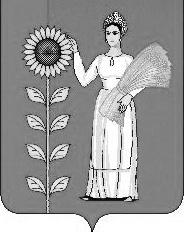 Наименование должностейДолжностной оклад, руб. в месяцУборщик служебных помещений,3 210